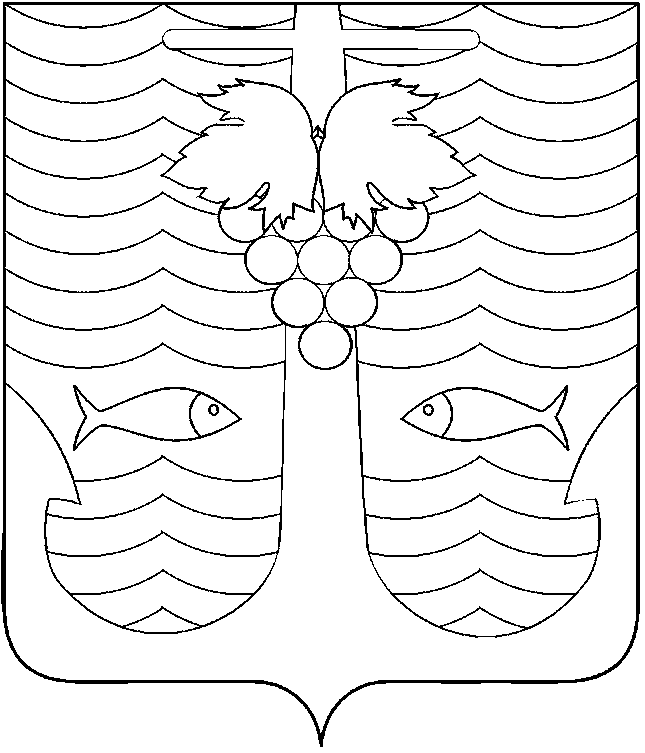 АДМИНИСТРАЦИЯ  ТЕМРЮКСКОГО ГОРОДСКОГО ПОСЕЛЕНИЯТЕМРЮКСКОГО РАЙОНА                                                           РАСПОРЯЖЕНИЕот  11.07.2017 года                                                                                    № 216-р                                                                   город Темрюк  Об установлении особого противопожарного режима на территории Темрюкского городского поселения Темрюкского районас 11 июля 2017 годаВ связи с наступлением устойчивой сухой, жаркой погоды, большим количеством отдыхающих, прибывающих на территорию Темрюкского городского поселения Темрюкского района, руководствуясь федеральным законом от 21 декабря 1994 № 69-ФЗ «О пожарной безопасности», федеральным законом от 6 октября 2003 № 131-ФЗ «Об общих принципах организации местного самоуправления в Российской Федерации»:1. В соответствии с полномочиями, определенными законодательством Российской Федерации установить на территории Темрюкского городского поселения Темрюкского района особый противопожарный режим с 11 июля 2017 года. 2. Временно приостановить разведение костров, проведение огневых и пожароопасных работ в границах населенных пунктов, запретить проведение сельскохозяйственных палов, выжигание стерни, сухой травы и камыша.3. Заместителю главы Темрюкского городского поселения Темрюкского района С.В.Сайгашкину организовать информирование населения о развитии пожарной обстановки на территории населенных пунктов городского поселения и на прилегающих к ним территориях.4. Ведущему специалисту (по взаимодействию с правоохранительными органами, казачеством, общественными объединениями, ГО и ЧС) администрации Темрюкского городского поселения Темрюкского района Б.И.Филонову:1) организовать сбор и обмен оперативной информацией о складывающейся обстановке в период особого противопожарного режима на территории Темрюкского городского поселения Темрюкского района; 2) организовать доведение оперативной информации до руководителей организаций и учреждений с массовым пребыванием людей о возможных последствиях чрезвычайных ситуаций, связанной с природными (ландшафтными) пожарами и неблагоприятной гидрометеорологической обстановке; 3) силами администраторов по работе с населением муниципального бюджетного учреждения Темрюкского городского поселения Темрюкского района  «Общественно-социальный центр», органов территориального общественного самоуправления организовывать мониторинг противопожарного  состояния населенных пунктов поселения и на прилегающих к ним территориях. 5.  Директору муниципального бюджетного учреждения Темрюкского городского поселения Темрюкского района  «Общественно-социальный центр» Д.А.Немудрому:1)  организовать и провести выкос сухой травы и камыша в местах прилегания к жилым домам и другим строениям до 21 июля 2017 года;2)  обеспечить исправность и готовность к использованию поливомоечной техники для подвоза воды к местам проведения пожарно-спасательных работ.6. Директору муниципального унитарного предприятия «Темрюкское управление ЖКХ» И.Ю.Быкову обеспечить исправность и готовность к использованию источников противопожарного водоснабжения. 7. Рекомендовать руководителям промышленных предприятий, предприятий аграрного комплекса и крестьянских (фермерских) хозяйств, иных хозяйствующих субъектов и организаций не зависимо от организационно-правовой формы и форм собственности:1) на период установленного особого противопожарного режима на всех подведомственных объектах и территориях приостановить разведение костров, проведение огневых и пожароопасных работ;2) организовать и провести уборку и вывоз горючего мусора, сухой травы и камыша в местах прилегания к административным зданиям, сооружениям и другим строениям;3) произвести очистку и восстановление  (опашку) защитных минерализованных полос пожаровзрывоопасных объектов, трансформаторных подстанций, складов и хранилищ ГСМ, складов и открытых площадок хранения легкогорючих и иных пожароопасных материалов. 8. Ведущему специалисту (по организационным вопросам и взаимодействию со средствами массовой информации (СМИ)) администрации Темрюкского городского поселения Темрюкского района Е.С.Игнатенко разместить настоящее распоряжение на официальном сайте Темрюкского городского поселения Темрюкского района в информационно-телекоммуникационной сети «Интернет».9. Контроль за выполнением распоряжения «Об установлении особого противопожарного режима на территории Темрюкского городского поселения Темрюкского района с 11 июля 2017 года» оставляю за собой.10. Распоряжение вступает в силу со дня его подписания. Глава Темрюкского городского поселенияТемрюкского района						                          А.Д.Войтов